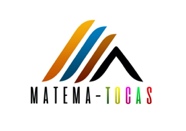 Nombre: _Mª EUGENIA GRAO LÓPEZ________________________________Curso___5 B_ Equipo: LAS SÚPER MATEMATITICAS_____________Tenemos un problema. Ana tiene una regleta de color azul, Isabel tiene una regleta de color amarillo y María tiene una regleta que no es más alta que la azul, pero sí más alta que la amarilla. ¿De qué color es la regleta que tiene Isabel?Tenemos un problema. Hay un robot que tiene siete bolas en el pecho. Si presionamos su cabeza todas las bolas caen hasta las patas del pantalón. Ana ha presionado la cabeza del robot y han caído tres bolas en una de las patas del pantalón. ¿Cuántas bolas han caído entonces en la otra pata del pantalón? Hay varias soluciones. Isabel puede tener una regleta de color verde oscuro, negra o marrón.En la otra pata del pantalón han caído 4 bolas.